Likumprojekta “Grozījumi likumā “Par Valsts ieņēmumu dienestu”” sākotnējās ietekmes novērtējuma ziņojums (anotācija)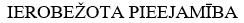 Finanšu ministrs	J. ReirsBundzis 67120753Andrejs.Bundzis@vid.gov.lvv_sk. = 1786Tiesību akta projekta anotācijas kopsavilkumsTiesību akta projekta anotācijas kopsavilkumsMērķis, risinājums un projekta spēkā stāšanās laiks (500 zīmes bez atstarpēm)Likumprojekta “Grozījumi likumā “Par Valsts ieņēmumu dienestu”” (turpmāk – likumprojekts) mērķis ir nodrošināt Ministru kabineta 2019. gada 17. decembra sēdes protokola Nr. 59 74. § 3. punktā dotā uzdevuma izpildi par Valsts ieņēmumu dienesta (turpmāk – VID) kompetences paplašināšanu, veicot pārrobežu pasta sūtījumu kontroli, lai atklātu Pasta likumā noteiktos aizdomīgos pasta sūtījumus.Likumprojekts stāsies spēkā vispārējā kārtībā.I. Tiesību akta projekta izstrādes nepieciešamībaI. Tiesību akta projekta izstrādes nepieciešamībaI. Tiesību akta projekta izstrādes nepieciešamība1.PamatojumsLikumprojekts izstrādāts, lai nodrošinātu Ministru kabineta 2019. gada 17. decembra sēdes protokola Nr. 59 74. § 3. punktā dotā uzdevuma izpildi par VID kompetences paplašināšanu attiecībā uz aizdomīgu pasta sūtījumu pārbaudi, izņemšanu, glabāšanu un iznīcināšanu.2.Pašreizējā situācija un problēmas, kuru risināšanai tiesību akta projekts izstrādāts, tiesiskā regulējuma mērķis un būtība[1] Likumprojekta mērķis ir paplašināt muitas iestāžu ierēdņu tiesības attiecībā uz pārrobežu pasta sūtījumu pārbaudi, aizdomīgo pasta sūtījumu izņemšanu, glabāšanu un iznīcināšanu. Tādējādi nepieciešams veikt grozījumus likumā “Par Valsts ieņēmumu dienestu”, nosakot:1) VID muitas iestādēm jaunu uzdevumu veikt pasta sūtījumu, kas tiek sūtīti starp Eiropas Savienības dalībvalstīm, kontroli, lai atklātu Pasta likumā noteiktos aizdomīgos pasta sūtījumus;2) muitas iestāžu ierēdņu tiesības veikt pārrobežu pasta sūtījumu, kas tiek sūtīti starp Eiropas Savienības dalībvalstīm, kontroli, izņemt, atvērt un iznīcināt Pasta likumā noteiktos aizdomīgos pasta sūtījumus atbilstoši Muitas likumā noteiktajai kārtībai.Muitas iestādes veicamās darbības, konstatējot aizdomīgus pasta sūtījumus, paredzēts noteikt Muitas likumā.[2 Ierobežotas pieejamības informācija][3] Ņemot vērā, ka ar minētajām darbībām muitas iestāžu ierēdņi pēc būtības veic pasta sūtījumu kontroli, šādas tiesības ir nepieciešams nostiprināt normatīvajos aktos.[4] Šobrīd NMPP uzsākto kriminālprocesu skaits  saistībā ar pārrobežu pasta sūtījumiem strauji pieaug. 2019. gadā uzsāktie kriminālprocesi par narkotisko vielu sūtījumiem ar VAS “Latvijas Pasts” starpniecību veido 83 % jeb 682 uzsāktos kriminālprocesus no visiem NMPP par narkotiskajām vielām uzsāktajiem kriminālprocesiem. Pasta sūtījumos atrodas dažādu veidu narkotiskās un psihotropās vielas, pārsvarā tās ir MDMA, marihuāna, hašišs, LSD, amfetamīns, halucinogēnās sēnes, retāk sastopams kokaīns un heroīns, kā arī dažādi aizliegtie medikamenti, piemēram, SUBUTEX tabletes. Visbiežāk pasta sūtījumos konstatēto vielu apjoms ir līdz 10 gramiem. Lielākā daļa pasta sūtījumu ar narkotiskajām vielām Latvijā nonāk no Nīderlandes Karalistes, kā arī neliela daļa no Spānijas, Apvienotās Karalistes, Beļģijas un Vācijas.[5] Par pārkāpumiem saistībā ar narkotisko un psihotropo vielu pārvietošanu pāri valsts robežai ir paredzēta kriminālatbildība. Krimināllikuma 190.1 panta pirmajā daļā paredzēta kriminālatbildība par narkotiskas vai psihotropas vielas, šo vielu izgatavošanai paredzēto izejmateriālu (prekursoru) vai to saturoša izstrādājuma, kuru aprite ir aizliegta vai ierobežota, kā arī par radioaktīvas vai bīstamas vielas, stratēģiskas nozīmes preces vai citas vērtības, sprāgstvielas, ieroča, munīcijas pārvietošanu pāri Latvijas Republikas valsts robežai jebkādā nelikumīgā veidā. Šī panta otrā daļa paredz atbildību par tām pašām darbībām, ja tās izdarījusi personu grupa pēc iepriekšējas vienošanās vai tās izdarītas lielā apmērā, bet trešā daļa – ja tās izdarījusi organizēta grupa. Krimināllikuma 190.1 pantā paredzētā noziedzīgā nodarījuma izmeklēšana atbilstoši Kriminālprocesa likuma 387. panta septītajai daļai ir piekritīga Valsts ieņēmumu dienesta nodokļu un muitas policijai. 3.Projekta izstrādē iesaistītās institūcijas un publiskas personas kapitālsabiedrībasFinanšu ministrija (VID)4.Cita informācijaNavII. Tiesību akta projekta ietekme uz sabiedrību, tautsaimniecības attīstību un administratīvo sloguII. Tiesību akta projekta ietekme uz sabiedrību, tautsaimniecības attīstību un administratīvo sloguII. Tiesību akta projekta ietekme uz sabiedrību, tautsaimniecības attīstību un administratīvo slogu1.Sabiedrības mērķgrupas, kuras tiesiskais regulējums ietekmē vai varētu ietekmētGalvenā mērķgrupa ir personas, kuras veic neatļautas darbības ar narkotiskajām un psihotropajām vielām, prekursoriem un jaunajām psihoaktīvajām vielām.2.Tiesiskā regulējuma ietekme uz tautsaimniecību un administratīvo sloguLikumprojekta tiesiskais regulējums paredz VID jaunas tiesības un pienākumus. Muitas iestāžu ierēdņiem būs tiesības kontrolēt pasta sūtījumus, kas sūtīti starp Eiropas Savienības dalībvalstīm, lai atklātu aizdomīgus pasta sūtījumus, un izņemt, atvērt, glabāt un iznīcināt aizdomīgos pasta sūtījumus.Kopējais VID administratīvais slogs nemainās, jo līdz ar jaunu funkciju ieviešanu netiks veiktas iepriekš izdarītas darbības attiecībā uz kriminālprocesu. 3.Administratīvo izmaksu monetārs novērtējumsAdministratīvo izmaksu monetārais novērtējums netiek veikts saskaņā ar Ministru kabineta 2009. gada 15. decembra instrukcijas Nr. 19 “Tiesību akta projekta sākotnējās ietekmes izvērtēšanas kārtība” 25. punktu, jo administratīvās izmaksas (naudas izteiksmē) gada laikā mērķgrupai, ko veido fiziskas personas, nepārsniedz 200 euro, bet mērķgrupai, kuru veido juridiskas personas, – 2000 euro.4.Atbilstības izmaksu monetārs novērtējumsLikumprojekts neparedz atbilstības izmaksas.5.Cita informācijaNavIV. Tiesību akta projekta ietekme uz spēkā esošo tiesību normu sistēmuIV. Tiesību akta projekta ietekme uz spēkā esošo tiesību normu sistēmuIV. Tiesību akta projekta ietekme uz spēkā esošo tiesību normu sistēmu1.Saistītie tiesību aktu projektiVienlaikus ar šo likumprojektu ir izstrādāts un tiek virzīts likumprojekts “Grozījums Muitas likumā” un likumprojekts “Grozījumi Pasta likumā”.Vienlaikus ar šo likumprojektu ir izstrādāts un tiek virzīts likumprojekts “Grozījums Muitas likumā” un likumprojekts “Grozījumi Pasta likumā”.2.Atbildīgā institūcijaFinanšu ministrija (VID)Finanšu ministrija (VID)3.Cita informācijaNavNavV. Tiesību akta projekta atbilstība Latvijas Republikas starptautiskajām saistībāmLikumprojekts šo jomu neskar.VI. Sabiedrības līdzdalība un komunikācijas aktivitātesVI. Sabiedrības līdzdalība un komunikācijas aktivitātesVI. Sabiedrības līdzdalība un komunikācijas aktivitātesVI. Sabiedrības līdzdalība un komunikācijas aktivitātesVI. Sabiedrības līdzdalība un komunikācijas aktivitātes1.Plānotās sabiedrības līdzdalības un komunikācijas aktivitātes saistībā ar projektuLai risinātu informatīvajā ziņojumā “Par risinājumu Valsts ieņēmumu dienesta Nodokļu un muitas policijas pārvaldes resursu efektīvai izmantošanai, ierobežojot narkotisko un psihotropo vielu un to prekursoru sūtījumu nelielos apmēros ar pasta starpniecību nonākšanu Latvijā” norādīto problēmsituāciju saistībā ar pasta sūtījumu kontroli un aizdomīgo sūtījumu identificēšanu, izstrādāts likumprojekts un saistītie likumprojekti “Grozījums Muitas likumā” un “Grozījumi Pasta likumā”.Ievērojot, ka informatīvajam ziņojumam “Par risinājumu Valsts ieņēmumu dienesta Nodokļu un muitas policijas pārvaldes resursu efektīvai izmantošanai, ierobežojot narkotisko un psihotropo vielu un to prekursoru sūtījumu nelielos apmēros ar pasta starpniecību nonākšanu Latvijā” ir piešķirts ierobežotas pieejamības statuss, likumprojektam un saistītajiem likumprojektiem “Grozījums Muitas likumā” un “Grozījumi Pasta likumā” un to anotācijām arī nepieciešams  noteikt ierobežotas pieejamības statusu.2.Sabiedrības līdzdalība projekta izstrādēŅemot vērā, ka likumprojektam un saistītajiem likumprojektiem “Grozījums Muitas likumā” un “Grozījumi Pasta likumā” un to anotācijām ir noteikts ierobežotas pieejamības statuss, sabiedrības līdzdalību nenodrošina.Vienlaikus par izstrādāto likumprojektu un tā anotāciju pirms iesniegšanas Ministru kabinetā no VAS “Latvijas Pasts” un Latvijas Darba devēju konfederācijas ir saņemti atzinumi.3.Sabiedrības līdzdalības rezultātiLikumprojekta izstrādes laikā saņemti VAS “Latvijas Pasts” un Latvijas Darba devēju konfederācijas atzinumi ar iebildumu, ka VAS “Latvijas Pasts” nav kapacitātes un spēju izdibināt, kāds tieši ir aizdomīgā pasta sūtījuma saturs.Lai ierobežotu narkotisko un psihotropo vielu un to prekursoru sūtījumu nelielos apmēros ar pasta starpniecību nonākšanu Latvijā, 2019. gada 11. jūlijā un 3. septembrī notika sanāksmes, kurās piedalījās Satiksmes ministrijas, Iekšlietu ministrijas, Valsts policijas, VID, Ģenerālprokuratūras un VAS “Latvijas Pasts” pārstāvji. Minēto sanāksmju rezultātā rasts risinājums attiecībā uz kārtību, kādā notiktu aizdomīga pasta sūtījuma identificēšana.Risinājums aizdomīga pasta sūtījuma identificēšanai ir sniegts informatīvajā ziņojumā “Par risinājumu Valsts ieņēmumu dienesta Nodokļu un muitas policijas pārvaldes resursu efektīvai izmantošanai, ierobežojot narkotisko un psihotropo vielu un to prekursoru sūtījumu nelielos apmēros ar pasta starpniecību nonākšanu Latvijā”.Tādējādi VAS “Latvijas Pasts” un Latvijas Darba devēju konfederācijas minētais iebildums ņemts vērā un plānotā aizdomīga pasta sūtījuma identificēšanas kārtība ir paskaidrota likumprojekta anotācijā atbilstoši informatīvajā ziņojumā “Par risinājumu Valsts ieņēmumu dienesta Nodokļu un muitas policijas pārvaldes resursu efektīvai izmantošanai, ierobežojot narkotisko un psihotropo vielu un to prekursoru sūtījumu nelielos apmēros ar pasta starpniecību nonākšanu Latvijā” piedāvātajam risinājumam.VAS “Latvijas Pasts” iebildums attiecībā uz to, ka VID un Valsts policijai būtu jāvienojas savā starpā par sadarbību, savukārt pasta komersantam būtu jānosaka viens sadarbības partneris – vai nu VID, vai Valsts policija –, kam nodot visus aizdomīgos sūtījumus, pēc kuru saņemšanas minētās institūcijas varētu veikt savā kompetencē esošās darbības ar aizdomīgajiem pasta sūtījumiem, ir ņemts vērā. Likumprojekta “Grozījumi Pasta likumā” 26. panta otrā daļa precizēta, paredzot, ka aizdomīgie sūtījumi nekavējoties tiks nodoti tikai VID (t. i., muitas amatpersonai). 4.Cita informācijaNavVII. Tiesību akta projekta izpildes nodrošināšana un tās ietekme uz institūcijāmVII. Tiesību akta projekta izpildes nodrošināšana un tās ietekme uz institūcijāmVII. Tiesību akta projekta izpildes nodrošināšana un tās ietekme uz institūcijām1.Projekta izpildē iesaistītās institūcijasVID, Finanšu ministrija, Tieslietu ministrija, Iekšlietu ministrija, Satiksmes ministrija2.Projekta izpildes ietekme uz pārvaldes funkcijām un institucionālo struktūru.
Jaunu institūciju izveide, esošu institūciju likvidācija vai reorganizācija, to ietekme uz institūcijas cilvēkresursiemLikumprojekts paplašina VID līdzšinējās funkcijas un uzdevumus attiecībā uz pārrobežu pasta sūtījumu pārbaudi, kontroli, izņemšanu, glabāšanu un iznīcināšanu. Likumprojektam nav ietekmes uz jaunu institūciju izveidi, esošu institūciju likvidāciju vai reorganizāciju. Nav nepieciešams veidot jaunas darba vietas, likumprojektā noteiktās prasības paredzēts īstenot esošo cilvēkresursu ietvaros.3.Cita informācijaNav